   ҠАРАР                                                                          ПОСТАНОВЛЕНИЕ   07 октябрь 2020 й.                           № 76                        07 октября 2020 г.Об отмене постановления  администрации сельского поселения Акбарисовский сельсовет муниципального района Шаранский район Республики Башкортостан  В целях приведения муниципальных правовых актов администрации сельского поселения Акбарисовский сельсовет муниципального района Шаранский район Республики Башкортостан в соответствие с действующим законодательством, ПОСТАНОВЛЯЮ:	1.Постановление администрации сельского поселения Акбарисовский сельсовет муниципального района  Шаранский район Республики Башкортостан № 17 от 19 февраля 2016 года «О Порядке формирования, утверждения и ведения плана-графика закупок» отменить.2.Опубликовать настоящее постановление в установленном порядке.3.  Настоящее постановление вступает в силу с момента его обнародования.4.  Контроль исполнения настоящего постановления оставляю за собой.Глава сельского поселенияАкбарисовский сельсовет:                                                 Р.Г.ЯгудинБашкортостан РеспубликаһыныңШаран районымуниципаль районыныңАкбарыс ауыл Советыауыл биләмәһе ХакимиәтеАкбарыс ауылы, Мәктәп урамы, 2 тел.(34769) 2-33-87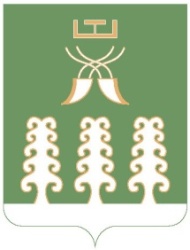 Администрация сельского поселенияАкбарисовский сельсоветмуниципального районаШаранский районРеспублики Башкортостанс. Акбарисово, ул.Школьная,2 тел.(34769) 2-33-87